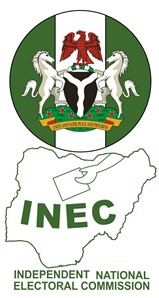 LIST OF CANDIDATES FOR ANAMBRA STATE GOVERNORSHIP ELECTION SCHEDULED FOR 6TH NOVEMBER 2021By the Timetable and Schedule of Activities for Anambra State Governorship Election, the publication of the list of candidates takes place on 16th July 2021. Here is the list of candidates for the election:S/NPOSITIONNAME OF CANDIDATEGENDERPARTYAGEQUALIFICATIONREMARKS1GOVERNORSHIPEKENE ALEX NWANKWOMALEA37FSLC, SSCE, BSC2DEPUTY GOVERNORSHIPFRANCESCA ANWULIKA ANENEFEMALEA40FSLC, WASC, HND3GOVERNORSHIPDOREEN IFEOMA MADUKA-ARISAFEMALEAA49FSLC, SSCE, LLB4DEPUTY GOVERNORSHIPCHIDUBE SUNDAY NNAEMEKAMALEAA49FSLC, SSCE, BSC5GOVERNORSHIPOBI SYLVESTER CHUKWUDOZIEMALEAAC41FSLC, NECO, BSC6DEPUTY GOVERNORSHIPOKOYE PASCHAL CHUKWUEBUKAMALEAAC36FSLC, NECO7GOVERNORSHIPAKACHUKWU SULLIVAN NWANKPOMALEADC59FSLC, WAEC, LLB8DEPUTY GOVERNORSHIPLAWRENCE CHIJIOKE UGHAMADUMALEADC48FSLC, WASC, SSCE9GOVERNORSHIPPRINCE UME-EZEOKE AFAM LUKE DOUGLASMALEADP51FSLC, NECO10DEPUTY GOVERNORSHIPCHINYERE UZOAMAKA UYANWAFEMALEADP61FSLC, WASC, TCII, NCE, B.ED, M.ED, PHD11 GOVERNORSHIPEMMANUEL ANDY NNAMDI UBAMALEAPC62FSLC, WASC, BA12DEPUTYGOVERNORSHIPJOHNBOSCO OKECHUKWU ANAEDOBEMALEAPC53FSLC, WASC, BSC13GOVERNORSHIPCHUKWUMA MICHAEL UMEOJIMALEAPGA54FSLC, GCE, BACOURT ORDER14DEPUTYGOVERNORSHIPOROGBU OBIAGELI LILIANMALEAPGA48FSLC, SSCE, BSC, PhDCOURT ORDER15 GOVERNORSHIPEZE ROBINSON CHUKWUMAMALEAPM48FSLC, SSCE, BSC16DEPUTYGOVERNORSHIPMBUNABO FELIX CHUKWUNONSOMALEAPM36FSLC, SSCE, BA17 GOVERNORSHIPAZUBUIKE PHILIP ECHETEBUMALEAPP50WAEC18DEPUTYGOVERNORSHIPOGBONNA JONATHAN VINATUS NNABIKEMALEAPP51NECO19GOVERNORSHIPCHIKA JERRY OKEKEMALEBP47FSLC, SSCE, BSC20DEPUTYGOVERNORSHIPCHIKA JULIET ADIBEFEMALEBP46FSLC, GCE, BSC21GOVERNORSHIPAGBASIMALO OBIORA EMMANUELMALELP39FSLC, SSCE, BSC,22DEPUTYGOVERNORSHIPMUOKWUE CHINEDU PETERMALELP45FSLC, SSCE, BSC, MSC23GOVERNORSHIPOHAJIMKPO LEONARD EMEKAMALENNPP50FSLC, SSCE, WASC, BA24DEPUTYGOVERNORSHIPNWUDE HENRIETTA EBELECHUWUFEMALENNPP49GRD 11, WASC, BSC25GOVERNORSHIPADAOBI UCHENNA OKPEKEFEMALENRM47FSLC, WAEC, BSC, MSC26DEPUTYGOVERNORSHIPSAMUEL CHUKWUDILIM IFEJIKAMALENRM43FSLC, WAEC, BSC27GOVERNORSHIPPDPCOURT ORDER28DEPUTYGOVERNORSHIPPDPCOURT ORDER29GOVERNORSHIPNNAMDI NWAWUOMALEPRP45FSLC, WAEC30DEPUTYGOVERNORSHIPHUMPHERY ONYENWE ANASOMALEPRP57WAEC  31GOVERNORSHIPEKELEM EDWARD ARINZEMALESDP64FSLC, WAEC32DEPUTYGOVERNORSHIPOKOLI RICHARD CHIKAODIRIMALESDP51FSLC, NECO33GOVERNORSHIPIFEANYI PATRICK UBAHMALEYPP49NECO34DEPUTYGOVERNORSHIPALOYSIUS IZUCHUKWUEKEEMALEYPP49WAEC, MBBS35GOVERNORSHIPUGWOJI MARTIN UCHENNAMALEZLP55FSLC, WASC36DEPUTYGOVERNORSHIPNSOBUNDU IZUCHUKWU THADDEUSMALEZLP36FSLC, SSCE, BSC